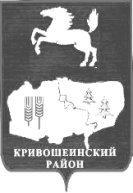 АДМИНИСТРАЦИЯ КРИВОШЕИНСКОГО РАЙОНАПОСТАНОВЛЕНИЕ17.11.2017                                                                                                                               № 540с. Кривошеино Томской областиО создании комиссии для приемки работ по ремонту и подготовке к зимнему содержанию автозимника Красный Яр – Петропавловка.Для приемки работ по ремонту и подготовке к зимнему содержанию автозимника Красный Яр – Петропавловка выполненных в соответствии с распоряжением Администрации Томской области от 03.10.2017 № 615-ра «Об использовании бюджетных ассигнований резервного фонда финансирования непредвиденных расходов Администрации Томской области».Постановляю: 1. Создать и утвердить состав комиссии по приемке выполненных работ по ремонту и подготовке к зимнему содержанию автозимника Красный Яр – Петропавловка: Председатель комиссииКондратьев Д.В. – Заместитель Главы муниципального образования по вопросам ЖКХ, строительства, транспорта, связи, ГО и ЧС.Члены комиссииСибиряков Д.В. - первый заместитель Главы муниципального образования Кривошеинский район.Коломин А.Н. – глава Красноярского сельского поселения.Горбиков А.П. – главный специалист по строительству и архитектуре.Тимченко И.Н. – депутат Красноярского сельского поселения.Толстых Т.А. – депутат Кривошеинской районной Думы.Худин И.А. – представитель стройконтроля.Савицкий Е.Ф. – представитель подрядной организации.2. При приемке ремонта и подготовке к зимнему содержанию автозимника Красный Яр – Петропавловка комиссии руководствоваться нормами действующего законодательства Российской Федерации изложенным в Техническом задание на проведение работ.         3.Настоящее постановление подлежит размещению на официальном сайте муниципального образования  Кривошеинский район в сети «Интернет» и в Сборнике нормативных актов Администрации Кривошеинского района.	4. Контроль за исполнением настоящего постановления оставляю за собой.И.о. Главы Кривошеинского района	   	                                   Д.В. Сибиряков. Направлено: Прокуратура, Сибиряков Д.В, Кондратьев Д.В., Коломин А.Н., Горбиков А.П., ЦМБ, Тимченко И.Н., Толстых Т.А, Худин И.А., Савицкий Е.Ф.А.П. Горбиков21247